By filling this form and returning it to the practitioner, I (the patient) confirm that I request Homeopathic treatment.Could you please provide the following information for selection of the proper remedy? Please give as much details as possible. There is no limit!Describe your main suffering? How long have you had this for?Exact location?PLEASE USE THIS DIAGRAMME IF THIS HELPS: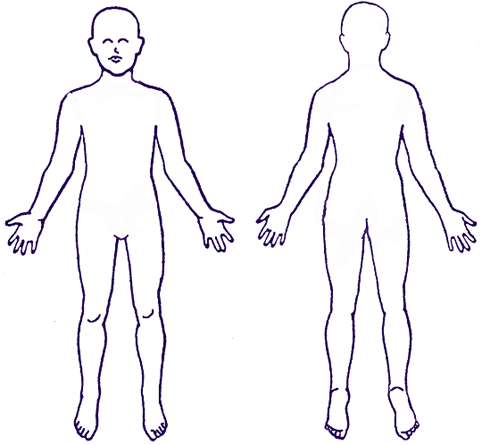 Any cause which you feel for this ailment?When did it all start? What happened before or when this ailment started?What other physical conditions do you have?What mental sufferings / feelings do you have associated with your physical sufferings?What are the things which aggravate or ameliorate your suffering?Which weather makes your condition better or worse?Since this condition started, do you have food craving / aversions?Since this condition started, how is your thirst: Less,  or Excessive?Since this condition started, how if your hunger: Less,  or Excessive?Since this condition started, how is your bowel movement and stool type?(Constipation etc.)?Since this condition started, how is your sleep, how are your dreams? Do you have any strange, peculiar or unusual symptom or feelings? What medications have been taken earlier?(medical drugs, herbal treatment or any other)Any other information?- THE END -First Name:Last Name:Occupation (activity):Date of Birth:Place of Birth: 